 serving Jesus 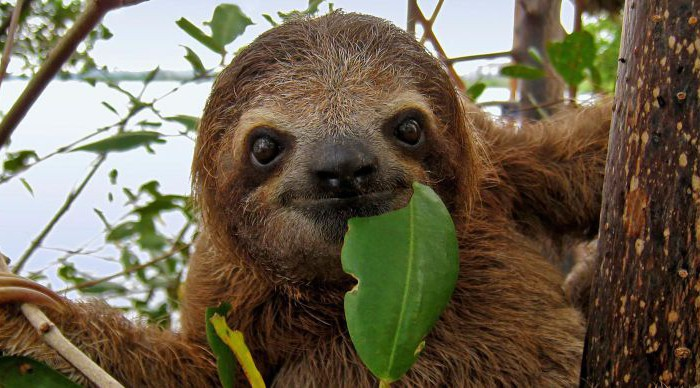 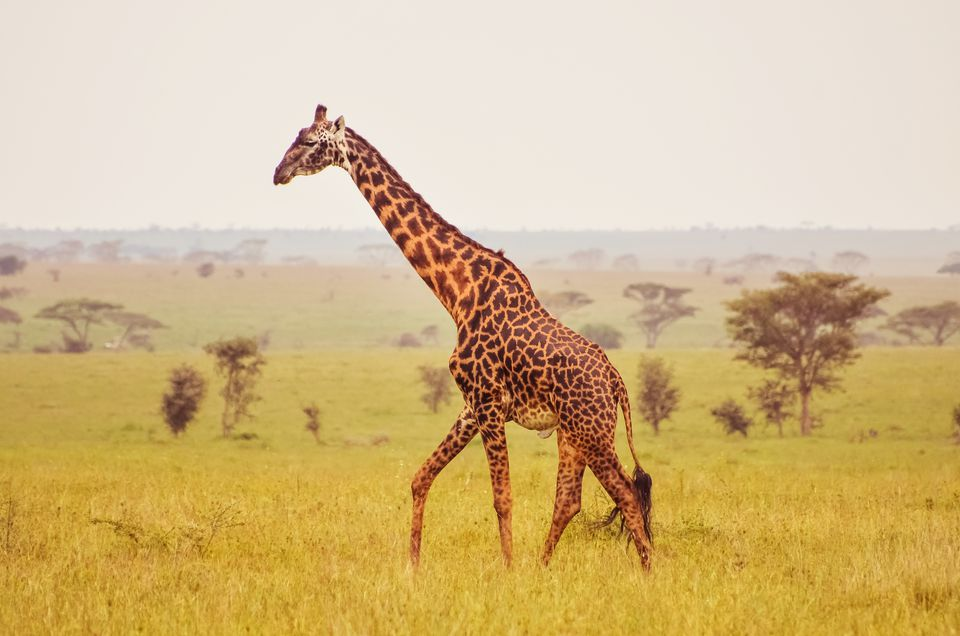 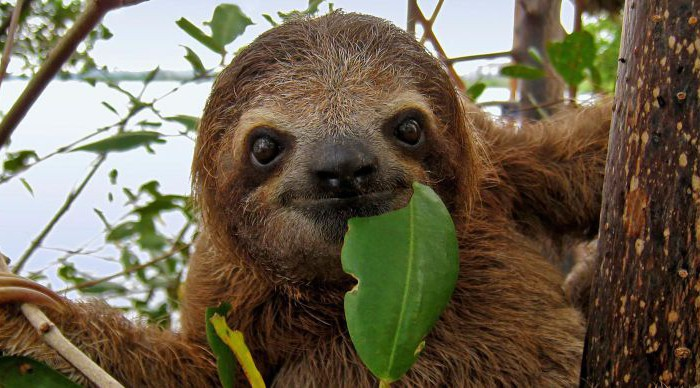 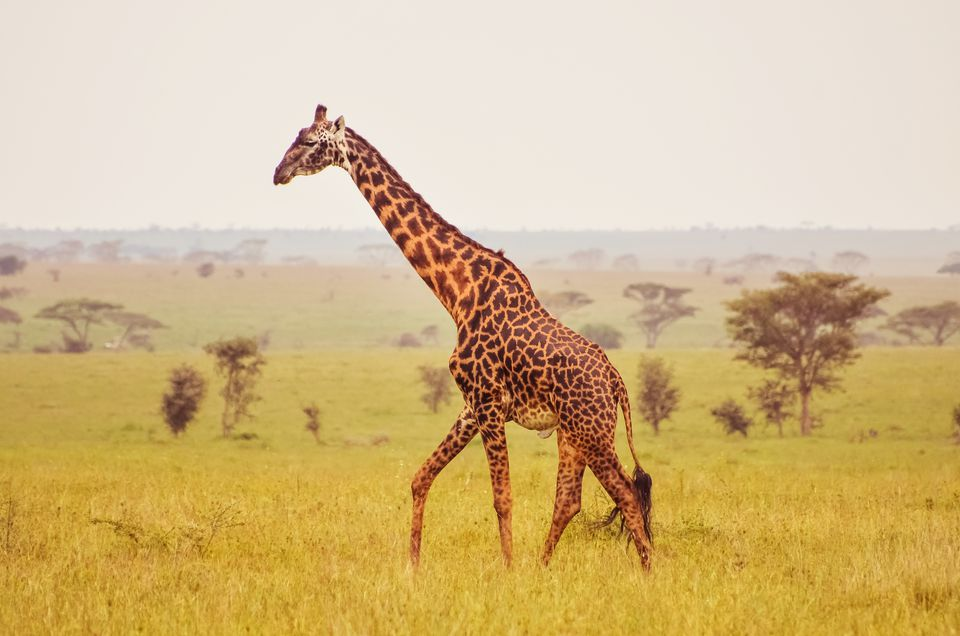 